Publicado en Ciudad de México el 17/08/2022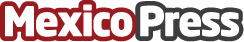 Disfrutar este regreso a clases con los asombrosos descuentos que Xiaomi ofrece en sus productosXiaomi ofrece increíbles artículos que facilitarán el día a día: Redmi Watch 2 Lite, Redmi Buds 3, Mi Desktop Monitor de 27", Mi Bedside Lamp 2 y  Mi Electric Scooter EssentialDatos de contacto:Luis Medina5540309149Nota de prensa publicada en: https://www.mexicopress.com.mx/disfrutar-este-regreso-a-clases-con-los_1 Categorías: Nacional Fotografía Imágen y sonido Entretenimiento Software Consumo Dispositivos móviles Ciudad de México http://www.mexicopress.com.mx